TÝDENNÍ PLÁN NÁMOŘNICKÉ 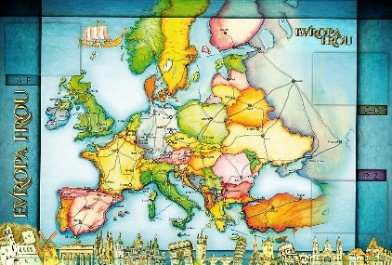 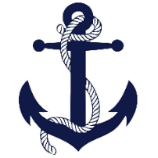 TŘÍDY 5. AMilí Námořníci a milí rodiče, je to tady a my se konečně uvidíme s Námořníky naživo. Určitě všechno zvládneme. Musíme být obezřetní, k sobě vzájemně ohleduplní a trpěliví. V tomto týdnu se budeme učit podle rozvrhu, ale vždy si den nějak po společné dohodě upravíme. Čekají nás společné konzultace, které většinou proběhnou on-line. Společně si vyplníme Deník s tři čtvrtě letním hodnocením, které bude tématem konzultací. Tělocviky budou probíhat formou procházky nebo nějaké venkovní aktivity. Ven budeme chodit i v jiné dny, pokud to počasí dovolí. Mějte vhodné sportovnější oblečení a obutí. Do školy choďte prosím včas, s chirurgickou rouškou na obličeji (s sebou vždy raději v sáčku i nějakou náhradní). V úterý vás bude učit některé hodiny Kačka, Lucka a Ondra. Mějme všichni trpělivost a dobrou náladu. Lucka a  Alice  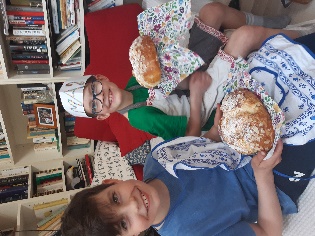 Děkuji moc Majdě, která přišla v pátek pomoc s úklidem třídy!  33. TÝDENOD 12. 4. DO 16. 4. 2021CO MĚ tento týden ČEKÁ MÉ POVINNOSTI A DOPORUČENÍ NA PROCVIČOVÁNÍJAK SE HODNOTÍM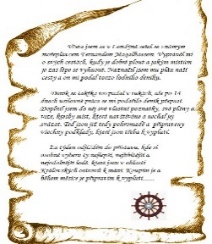 ČESKÝ JAZYKČTENÍTVOŘIVÉ PSANÍUrčuji základní větné členy. Vyhledávám a určuji různé druhy podmětu. Píši gramaticky správně shodu podmětu s přísudkem. Rozlišuji větu jednoduchou a souvětí. U 98 – 103.  PS 64 – 69.Čtu si ze své knížky. Poslouchám příběh, pracuji s textem.Píši zápis do čtenářského deníku.Napíši do deníku větu jednoduchou a souvětí. Dám si pozor na správné psaní souvětí.PS str. 66 – vypracuj do pátku 16. 4. společně zkontrolujeme!Čtenářský deník se odevzdává do 16. 4.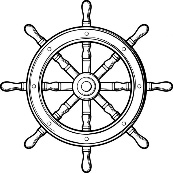 ČESKÝ JAZYKČTENÍTVOŘIVÉ PSANÍUrčuji základní větné členy. Vyhledávám a určuji různé druhy podmětu. Píši gramaticky správně shodu podmětu s přísudkem. Rozlišuji větu jednoduchou a souvětí. U 98 – 103.  PS 64 – 69.Čtu si ze své knížky. Poslouchám příběh, pracuji s textem.Píši zápis do čtenářského deníku.Napíši do deníku větu jednoduchou a souvětí. Dám si pozor na správné psaní souvětí.PS str. 66 – vypracuj do pátku 16. 4. společně zkontrolujeme!Čtenářský deník se odevzdává do 16. 4.ČESKÝ JAZYKČTENÍTVOŘIVÉ PSANÍUrčuji základní větné členy. Vyhledávám a určuji různé druhy podmětu. Píši gramaticky správně shodu podmětu s přísudkem. Rozlišuji větu jednoduchou a souvětí. U 98 – 103.  PS 64 – 69.Čtu si ze své knížky. Poslouchám příběh, pracuji s textem.Píši zápis do čtenářského deníku.Napíši do deníku větu jednoduchou a souvětí. Dám si pozor na správné psaní souvětí.PS str. 66 – vypracuj do pátku 16. 4. společně zkontrolujeme!Čtenářský deník se odevzdává do 16. 4.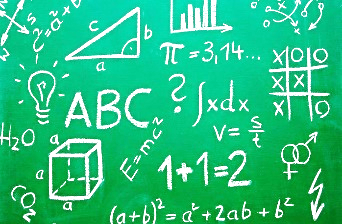 	MATEMATIKAINFORMATIKA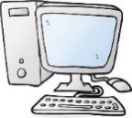 Opakuji všechny naučené početní operace v oboru čísel do 1 000 000.  Převádím  jednotky. Geometrie – rýsuji podle zadání!Informatika: Informatika s robotem Emilem.Donesu si na hodiny M ořezanou tužku na rýsování (č.3), dvě pravítka (trojúhelník s ryskou a dlouhé) a funkční kružítko!!!!!!!Do pátku 16. 4. vypracuji zadaný pracovní list s příklady na procvičování.	MATEMATIKAINFORMATIKAOpakuji všechny naučené početní operace v oboru čísel do 1 000 000.  Převádím  jednotky. Geometrie – rýsuji podle zadání!Informatika: Informatika s robotem Emilem.Donesu si na hodiny M ořezanou tužku na rýsování (č.3), dvě pravítka (trojúhelník s ryskou a dlouhé) a funkční kružítko!!!!!!!Do pátku 16. 4. vypracuji zadaný pracovní list s příklady na procvičování.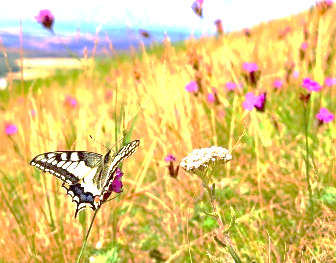 PŘÍRODNÍ VĚDY  Od prvního dne po den poslední.U 34 - 37  PS 21,22.Povídáme si o zdravém životním stylu.U 38 – 41 PS 23, 24.PS 23/2, 24/2 – zjisti a doplňdo pátku 16. 4. 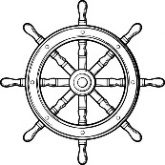 PŘÍRODNÍ VĚDY  Od prvního dne po den poslední.U 34 - 37  PS 21,22.Povídáme si o zdravém životním stylu.U 38 – 41 PS 23, 24.PS 23/2, 24/2 – zjisti a doplňdo pátku 16. 4. 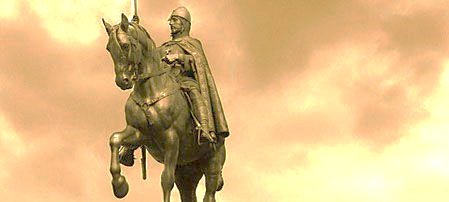 SPOLEČENSKÉ        VĚDYReferáty – Evropské státy.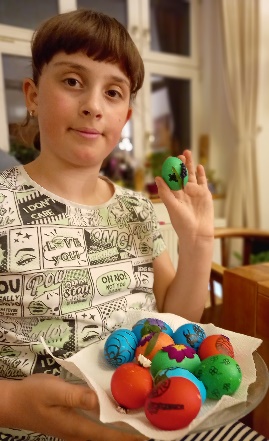 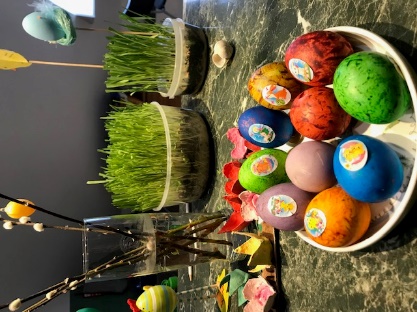 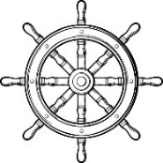 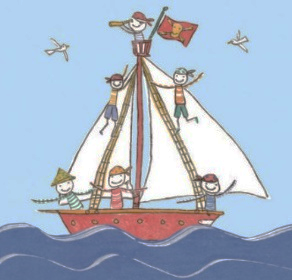 VÝCHOVYTV aktivity venkuVV, PČ tvořím podle zadáníHV  poslech, procvičuji teorii, vytleskávám rytmusOSV hledám si svůj učební styl, hodnotím svou práci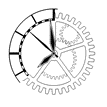 